Email account setup on the new serverEmail account setup for Outlook ExpressOpen Microsoft Outlook ExpressIf you don’t have your account click Create an e-mail account…In the Internet Connection Wizard type name and click Next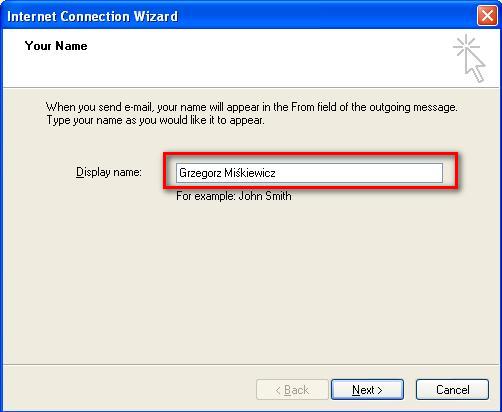 Next step enter E-mail address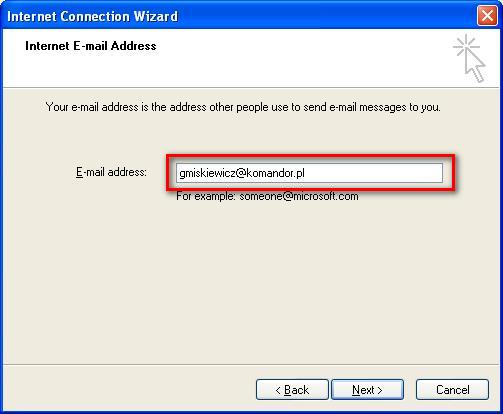 Click NextSettings for IMAPIncoming mail: 	mail1.komandor.plOutgoing mail: 	mail1.komandor.plClick Next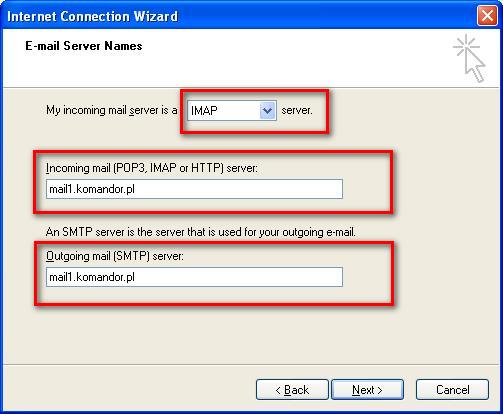 Enter Account name and Password, Click Next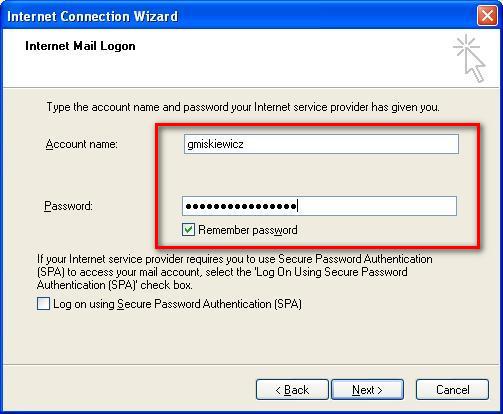 In the main menu click bookmark Tools and choose Accounts from the list. 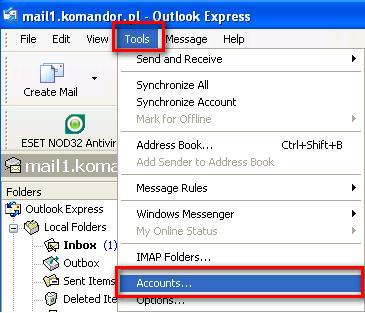 In the Internet Accounts double click on account on the list 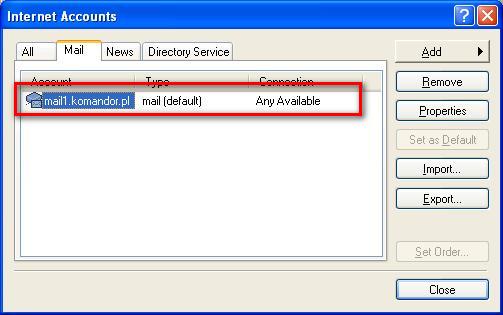 In the mail1.komandor.pl Properties go to Servers bookmark and check: My server requires authenticationClick OK.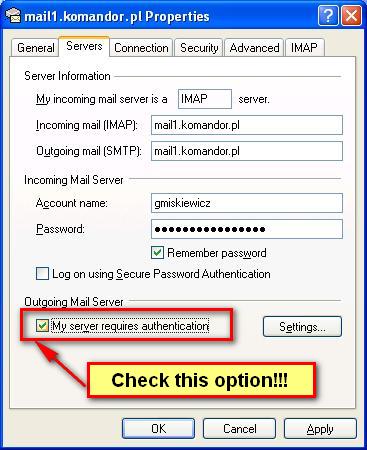 Go to bookmark Advanced and enter:Outgoing mail (SMTP): 465This Server requires a secure connection (SSL)Incoming mail (IMAP): 993This server requires a secure connection(SSL)Click OK.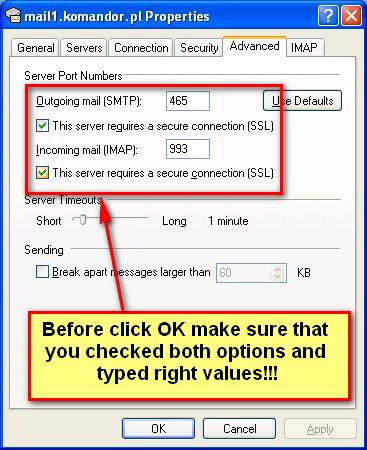 Settings for POP3Incoming mail: 	mail1.komandor.plOutgoing mail: 	mail1.komandor.pl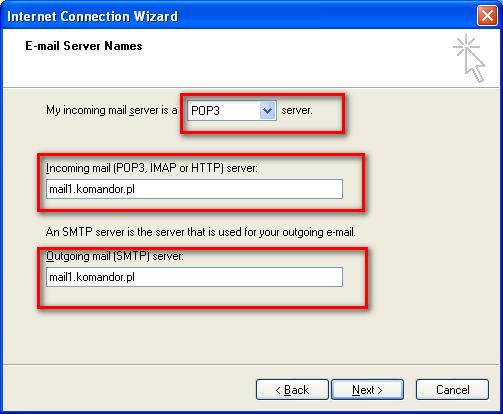 Click NextEnter Account name and Password, Click NextClick FinishIn the main menu click bookmark Tools and choose Accounts from the list. In the Internet Accounts double click on account on the list In the mail1.komandor.pl Properties go to Servers bookmark and check: My server requires authentication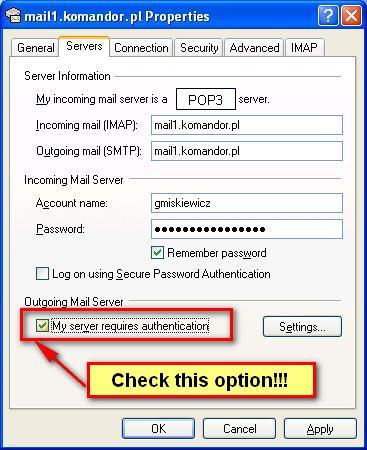 Click OK.Go to bookmark Advanced and enter:Outgoing mail (SMTP): 465This Server requires a secure connection (SSL)Incoming mail (IMAP): 995This server requires a secure connection(SSL)Click OK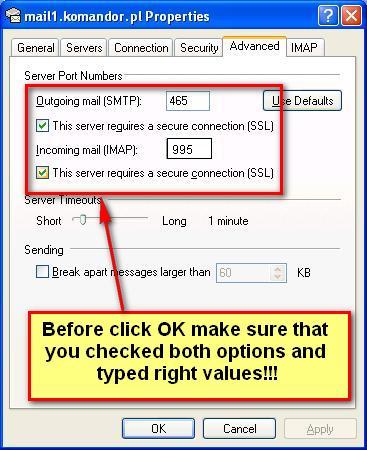 If you finished your account setup and your e-mail doesn't works please check if your mail works on website: https://webmail.komandor.pl.If your mail still doesn’t work, please contact with your Administrator.Additional informationYou can also access to your email by:Log on https://webmail.komandor.pl – TLS option must be enabled in browser settingsMobile phone https://help.komandor.pl/help/imap_tel/imap_tel.htmlMobile phone - aplication Poczta https://webmail.komandor.pl/horde/imp/redirect.php?autologin=&url=%2Fhorde%2Fmimp%2Findex.php webmail.komandor.pl and selsct mimp option.In case of any problems go to our help site https://help.komandor.pl or contact with your Administrator. 